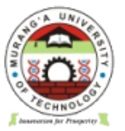                                              MURANG’A UNIVERSITY  OF TECHNOLOGYSCHOOL OF EDUCATIONUNIVERSITY EXAMINATION FOR THE DEGREE OF BACHELOR OF EDUCATION ARTS/SCIENCE WITH IT	3RD YEAR 1ST SEMESTER 2016/2017 ACADEMIC YEAR	MAIN CAMPUS REGULAR COURSE CODE:  EEC 3312COURSE TITLE: MUSIC AND MOVEMENT ACTIVITIESEXAM VENUE: 		     STREAM: 	 BED ECDEDATE: 				   EXAM SESSION: TIME: 2   HOURS Instructions:Answer  Question ONE (COMPULSORY) and ANY other 2 questionsCandidates are advised not to write on the question paper.Candidates must hand in their answer booklets to the invigilator while in the examination room.1a. What do you understand by the following terms? (10 marks)RepertoireTimbreCostumeTempoArticulationArtifactsMovementSpecial needs childLocomotionMusicb. How can a teacher modify his/her teaching strategies to suit the visually handicapped child? (6 marks)c. It is important to teach music and movement in an ECE class. As an ECE educator, give 3 methods youwould employ to ensure that music is taught appropriately to the young children?  (6marks)d. What factors does one have to consider when composing a new song for young children? (8 Marks)2a. Describe the different roles played by traditional music in your community. (10 marks)b. Why are traditional games/informal games encouraged for young children? (10 marks)3. Why is music and movement integrated into the ECE curriculum? (20 marks)4a. What is the importance of involving children in groups? (10 marks)b. Explain the Edwin Gordon music learning theory describing the 3 music learning sequences. (Marks 10)5. In engaging children in music using the whole part technique, describe the steps that one should undertake in order to achieve the objective. (20 marks)